. Sales Promotion LettersThe most important hotel product is the guestroom. In most hotels room sales are the largest source of hotel revenue. But hotel guests normally expect other facilities and services. Considering that the demand for hotel accommodation fluctuates from day to day as well as from season to season, it is in the interest of hotel keepers to meet the guests’ requirements regarding a variety of interior assets. Apart from those which are combined with the room itself – telephone, fax, television, computer connection, laundry, room service, security of valuables, etc. – there may be a wide range of hotel facilities which may make guests’ stay an enjoyable one. The reception acts as a main source of information to guests but brochures, signs, and other promotional materials encourage the guests’ use of hotel products. Restaurant and bar presentations, leisure travels, transport services, car parking, disco, exhibition rooms, car rental, flower shop, travel agency, coffee shop, cloak room, sauna, gymnasium, tennis courts, swimming pool, barber shop, and so on, are the most common facilities which need being promoted. Restaurants serve meals and refreshments to either resident guest or non-residents. Depending on the customers’ needs, an hotel may have one or more restaurants offering a range of differentiated products to different people. The provision of food and drink facilities may include a coffee shop, a cocktail bar, a grill room, and a carvery. They are designed for customers requiring light meals and snacks or grilled food items in a comforting atmosphere. The best market opportunities for an hotel are function rooms for banquets, conferences and similar services. These opportunities stimulate a wide engagement extended to all other hotel facilities. In terms of revenue they prove to be the best source of income.Sales promotion letters are typical tools designed to promote the above mentioned facilities. A sales promotion letter is a marketing letter the object of which is to elicit a positive response from the reader toward the product or service which is being offered. Promotion letters are mailed both to private individuals and associations, clubs, professional bodies.Main points to consider when planning a marketing letterWhen planning a marketing letter you shoulddirect the reader's attention to the topic covered in the lettercreate an interest in the product or service you offer giving a compelling reason to continue readingarouse the reader's desire for the product or servicepersuade the reader to make a purchase (offer a reduction in selling price)get the reader to take action (mail the reservation card, phone today)personalise your letter using a friendly feelingUseful phrasesI hope you'll give us the opportunity to help youWe look forward to doing business with youI’ll call you next week to answer any questions you might haveI enclose a coupon good for 1 0% off our regular rates.We trust that once you try our ….. you’ll want it.If your order reservation reaches us before …. you win a £50 discount voucher. You'll find that our ....... will enhance your work.Plaase call us soon. Call us today for your brochure. You’ll be awfully glad you did.Make your reservation now and we’ll be very happy to welcome you. Announcing a special presentation of Canadian Food.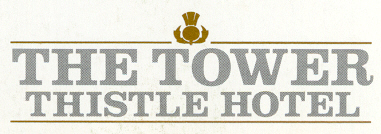  1. Match the phrases on the left with the appropriate completion on the right 2. Convert the following adjectives into adverbs: near merry full ready private traditionallate happy suitableshort 3. Complete the following phrases into meaningful sentences: The offer we have designed is ... b) It is our habit ... We are pleased to inform you that We would suggest you to ... Our package includes   ... Our offer is valid until ... We are going to ... Don't miss the opportunity to ... We recommend you to . All that you have to do is 4. Write a letter to a prospective customer announcing a special food presentation. Refer to the success of this event in the past and give information about the dates the presentation will be held as well as price and contents of the menu. Invite the receiver to attend the forthcoming presentation. 1. Write sentences exemplifying these functions: Introducing an offer Describing the offer Persuading the reader to make a purchase Getting the reader to take action 2.Fill in the blanks with the appropriate words in the box: amused, dish, enjoy, stay, available, youngest, choose, sharing, lunch, kids’, agedWhichever Holiday inn hotel you ____________ there’s always something for our ___________ guests: at most hotels there is a swimming pool, children’s play area …. In all hotels, when _____________ their parents’ room, children up to 19 ___________ free, while children aged 12 and under also ______________ free breakfast. In most hotels when you have ________________ or dinner in the hotel restaurant children ___________12 and under can choose a free _____________ from the special ______________ menu. While you relax they can keep themselves _________________ with the games from the Family Fun Library which is _____________ at participating hotels.3.Choose the right word:The menu affected / effected my decision to accept the invitationBring / take him a glass of beerWhat are you doing / making?I told / said that 1 was tired Wait / expect a minute, please A receptionist carries out / unwinds several duties White wine is an excellent compliment / complement to smoked salmonI’ve never seen him: he must be a regular / chance guestA resort hotel is a short stay / long stay hotel Guests generally settle their account when checking-in / checking-out 4.Holiday Inn London Mayfair offers a special 8 hour package (including conference room rental, morning coffee / tea, lunch, afternoon tea / coffee) at very competitive rates. These rates are priced per delegate and include fax and service charges. Write a circular to promote this sale offer. 1. Supply questions to these answers starting them by using who, what, what for, why, when, how much, how many, how long, etc. as in the example:The bellboy’s ready to greet you = Wh’s ready to greet me?2. Match the words in the first column with their synonyms in the second column:3. Supply the following sentences with appropriate prepositions:Looking forward ________ hearing ________ you, we are …..It depends __________ the rate you chargeWe would like to listen ________ some musicI rely ________ your abilityI’ve been waiting _______him half an hourThe person I’m writing _______ is my fatherI’m thinking _______ what you saidPlease look __________ the children while I am outI’m going to look ________ the matter more carefullyI’m looking ________ Sloane Street: where is it, please?4. As a sales manager of Forte Posthouse Hotel you are going to organize a Bridge Weekend. 7he offer price is £126. 00 per person based on two people sharing a twin or double room. The programme includes: * welcome reception *four bridge playing sessions * 2 nights accommodation * full traditional breakfast every morning * Saturday buffet lunch & Sunday lunch * three course table d’hôte dinner with coffee each morning * VAT at 17.5%. Write a circular sales letter and see how you can tempt your potential guests into choosing a special interest holiday for their next weekend break. Prices areon loan at many hotelsThere’s free accommodationplease contact sales officeGames are availableyou’ll find the same high quality serviceFor more informationfor teenagers sharing their parents’ roomWhichever hotel you chooseyour meeting is a successInside this bookletper room per nightOur quality restaurantsone or two double beds and bathroomWe hold the roomyou’ll find information on our packagesEfficient staff will ensure thatuntil 6 p.m.Spacious room haveoffer menus that suit every palate12345678910______________________________The bellboy’s ready to greet you______________________________We are preparing everyting to let you relax______________________________The chamber-maids have prepared your room______________________________Traditional breakfast is offered each morning______________________________This is a three course lunch______________________________I am welcomed by the manager______________________________You’re sipping a drink amid smiling friends______________________________Buffet dance will last all night long______________________________The tariff is £350.00______________________________I take part because I want to enjoy myselfaffectdemandsupportconnectionboostresigncall fortake care ofkeybacklinkexaminequitobject tolook afterinfluencelook intoimportantfill insupposemindincreaseexpectcomplete123456789101112